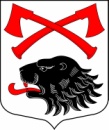 РОССИЙСКАЯ ФЕДЕРАЦИЯАДМИНИСТРАЦИЯ МУНИЦИПАЛЬНОГО ОБРАЗОВАНИЯКУСИНСКОЕ СЕЛЬСКОЕ ПОСЕЛЕНИЕКИРИШСКОГО МУНИЦИПАЛЬНОГО РАЙОНА ЛЕНИНГРАДСКОЙ ОБЛАСТИПОСТАНОВЛЕНИЕ	В соответствии со ст. 19 Жилищного кодекса Российской Федерации, п. 3 ст. 15 Федерального закона от 06.10.2003 № 131-ФЗ "Об общих принципах организации местного самоуправления в Российской Федерации, постановлением администрации муниципального образования Кусинское сельское поселение Киришского муниципального района Ленинградской области от 31.05.2017 № 77 "Об утверждении Положения о жилых помещениях жилищного фонда коммерческого  использования   МО Кусинское сельское поселение Киришского муниципального района Ленинградской области", учитывая решение общественной комиссии по жилищным вопросам при главе администрации Кусинского сельского поселения от 01.06.2017 года, протокол № 2, Администрация Кусинского сельского поселения  ПОСТАНОВЛЯЕТ:	1. Исключить из фонда социального использования квартиру по адресу:	- д. Кусино, ул. Центральная, дом 11, квартира 15.	2. Признать жилищным фондом коммерческого использования квартиру по адресу:	- д. Кусино, ул. Центральная, дом 11, квартира 15.	3. Настоящее постановление вступает в силу со дня его принятия.Глава администрации								    О.Н. МарковаРазослано: дело - 2, МП "Жилищное хозяйство"05 июня  2017 года   № 91О признании жилищным фондом коммерческого использования